Observation – checklistThis checklist is designed to assist schools with a process to consistently plan and implement an observation to evaluate curriculum implementation initiatives.Planning checklistCollecting checklistAnalysis checklistImplications checklist© State of New South Wales (Department of Education), 2023The copyright material published in this resource is subject to the Copyright Act 1968 (Cth) and is owned by the NSW Department of Education or, where indicated, by a party other than the NSW Department of Education (third-party material).Copyright material available in this resource and owned by the NSW Department of Education is licensed under a Creative Commons Attribution 4.0 International (CC BY 4.0) licence.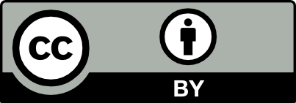 This licence allows you to share and adapt the material for any purpose, even commercially.Attribution should be given to © State of New South Wales (Department of Education), 2023.Material in this resource not available under a Creative Commons licence:the NSW Department of Education logo, other logos and trademark-protected materialmaterial owned by a third party that has been reproduced with permission. You will need to obtain permission from the third party to reuse its material.Links to third-party material and websitesPlease note that the provided (reading/viewing material/list/links/texts) are a suggestion only and implies no endorsement, by the New South Wales Department of Education, of any author, publisher, or book title. School principals and teachers are best placed to assess the suitability of resources that would complement the curriculum and reflect the needs and interests of their students.If you use the links provided in this document to access a third-party's website, you acknowledge that the terms of use, including licence terms set out on the third-party's website apply to the use which may be made of the materials on that third-party website or where permitted by the Copyright Act 1968 (Cth). The department accepts no responsibility for content on third-party websites.Check?CriteriaCommentOverarching question – specific and narrow.Purpose – behaviour to be observed.Roles – observer, participant, both.Type – structured or unstructured observation.Recording – tools and sufficient copies (record sheet, checklist, blank note page).Criteria – components that make up the observable behaviour.Coding – recording codes or shorthand determined and understood by evaluation team.Pre-meeting – for consistency and discussion of evaluative practices (bias and so on).Participant understanding – purpose of observation, who, what, when, how the data will be used, timing.Are permissions required?child protectionprincipal/school executive.Check?CriteriaCommentEnsure sufficient copies of the recording template are available for observation team members.Note and code only what is observed (not inferred, stick to the facts).Write notes soon after the observation and read notes to check accuracy.Total tally marks for each criteria.Save and copy record documents, photographs or audio or visual records in a secure, central place.Be attentive, remain focussed, avoid distracting participants during the observation.Check?CriteriaCommentCollate data from evaluation team (all team members should undertake the analysis of data).Tally frequencies or means for each criteria or highlight main issues or themes or patterns.Record additional information for each criteria.Record quantitative results into a table or spreadsheet.Record qualitative results into a format to allow annotation – what are the key facts, compare/contrast variables.Check your analysis, ask a colleague to look at the same raw data and see if they draw similar conclusions.Create charts or visual representation of data.Summarise key findings.Check?CriteriaCommentReflect on focus group data (strengths, areas for improvement).What implications or conclusions have been identified?Has the evaluation question or inquiry focus been answered? If unanswered, determine data gaps.Make recommendations based on your analysis.Discuss with evaluation team, agree and share evaluation with colleagues.